School Community Council Executive for E.H.C.P.S. 2023-24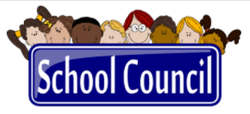 Chair		Melena McGregorCo-Chair		Jacqueline WilsonSecretary         Jessica Sarabando Principal  	Pam Mielhausen	Staff Rep 	Lee Anne CochraneTrustee             Jane ThomsonParent Members (voting) – minimum of 3 Genelle Ruth			Breanne QuaidDeleigh Lawrence		Brandee McDonaldMargie Potter__________________________________Four Meetings @ 6:30pm in the school library*Wednesday, October 4/23   *Monday December 4/22   *Tuesday, March 5/24   *Wednesday, April 3/24